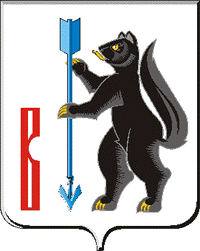 АДМИНИСТРАЦИЯГОРОДСКОГО ОКРУГА ВЕРХОТУРСКИЙП О С Т А Н О В Л Е Н И Еот 17.03.2017г. № 192г. ВерхотурьеОб утверждении Порядка подготовки документа планированиярегулярных перевозок пассажиров и багажа автомобильным транспортом по муниципальным маршрутамна территории городского округа ВерхотурскийВ соответствии со статьей 16 Федерального закона от 06 октября 2003 года № 131-ФЗ «Об общих принципах организации местного самоуправления в Российской Федерации», Федеральным законом от 13 июля 2015 года № 220-ФЗ «Об организации регулярных перевозок пассажиров и багажа автомобильным транспортом и городским наземным электрическим транспортом в Российской Федерации и о внесении изменений в отдельные законодательные акты Российской Федерации», Законом Свердловской области от 21.12.2015 года № 160-ОЗ «Об организации транспортного обслуживания населения на территории Свердловской области», в целях организации транспортного обслуживания и удовлетворения потребности населения в пассажирских перевозках, обеспечения безопасности дорожного движения, руководствуясь статьей 26 Устава городского округа Верхотурский,ПОСТАНОВЛЯЮ:1. Утвердить Порядок подготовки документа планирования регулярных перевозок пассажиров и багажа автомобильным транспортом по муниципальным маршрутам на территории городского округа Верхотурский (прилагается).2. Определить органом, уполномоченным на подготовку и ведение документа планирования, отдел жилищно-коммунального хозяйства Администрации городского округа Верхотурский.3. Опубликовать настоящее постановление в информационном бюллетене «Верхотурская неделя» и разместить на официальном сайте городского округа Верхотурский.4. Контроль исполнения настоящего постановления возложить на первого заместителя главы Администрации городского округа Верхотурский Храмцова А.В.Глава Администрациигородского округа Верхотурский					      В.В. СизиковУтвержденопостановлением Администрациигородского округа Верхотурский от 17.03.2017г. № 192  «Об утверждении Порядка подготовки документа планирования регулярных перевозок пассажиров и багажа автомобильным транспортом по муниципальным маршрутам на территории городского округа Верхотурский»ПОРЯДОК подготовки документа планирования регулярных перевозок пассажиров и багажа автомобильным транспортом по муниципальным маршрутам на территории городского округа Верхотурский1. Общие положения1.1. Настоящий Порядок определяет процедуру подготовки и ведения Документа планирования регулярных перевозок пассажиров и багажа автомобильным транспортом по муниципальным маршрутам на территории городского округа Верхотурский, устанавливающего мероприятия, направленные на развитие регулярных перевозок пассажиров и багажа на территории городского округа Верхотурский, организация которых в соответствии с Федеральным законом № 220-ФЗ «Об организации регулярных перевозок пассажиров и багажа автомобильным транспортом и городским наземным электрическим транспортом в Российской Федерации и о внесении изменений в отдельные законодательные акты Российской Федерации» отнесена к компетенции Администрации городского округа Верхотурский (далее - Документ планирования).1.2. Целями разработки Документа планирования являются:установление перечня мероприятий по развитию регулярных перевозок пассажиров и багажа, организация которых отнесена к полномочиям Администрации городского округа Верхотурский;повышение качества и эффективности транспортного обслуживания населения городского округа Верхотурский в части регулярных перевозок пассажиров и багажа;определение направления развития транспортной системы на долгосрочную перспективу;повышение инвестиционной привлекательности перевозок пассажиров за счет создания долгосрочных прозрачных и предсказуемых условий развития комплекса.1.3. Подготовку и ведение документа планирования осуществляет отдел жилищно-коммунального хозяйства Администрации городского округа Верхотурский (далее – отдел ЖКХ) и утверждается постановлением Администрации городского округа Верхотурский на срок от трех до пяти лет.Для подготовки документа планирования отдел ЖКХ при необходимости, может привлекать экспертные организации в области регулярных перевозок, объединения перевозчиков и иных заинтересованных лиц.1.4. При подготовке документа планирования учитываются материалы Генерального плана городского округа Верхотурский, Стратегии социально-экономического развития городского округа Верхотурский до 2020 года, нормативные правовые акты Правительства Российской Федерации и Министерства транспорта Российской Федерации, содержащие требования к безопасности и качеству транспортных услуг, предоставляемых населению.1.5. Документ планирования содержит в себе сведения о:а) муниципальных маршрутах, отнесенных к соответствующему виду регулярных перевозок, с указанием номера и наименования маршрута;б) планировании установления, изменения и отмены муниципальных маршрутов;в) планировании изменения вида регулярных перевозок на муниципальных маршрутах;г) графике, в соответствии с которым в отношении регулярных перевозок, частично или полностью оплачиваемых за счет бюджета городского округа Верхотурский, должен быть заключен муниципальный контракт на осуществление регулярных перевозок по регулируемым тарифам;д) планировании заключения муниципальных контрактов о выполнении работ, связанных с осуществлением регулярных перевозок по регулируемым тарифам;е) графике проведения открытых конкурсов на право осуществления перевозок по нерегулируемым тарифам на муниципальных маршрутах;ж) планировании проведения иных мероприятий, направленных на обеспечение транспортного обслуживания населения на территории городского округа Верхотурский.1.6. Внесение изменений в Документ планирования, осуществляется постановлением Администрации городского округа Верхотурский, которое готовится отделом ЖКХ.1.7. Сведения, содержащиеся в Документе планирования, являются открытыми и общедоступными и своевременно размещаются на официальном сайте городского округа Верхотурский в информационно-телекоммуникационной сети Интернет.2. Структура и информация документа планирования2.1. Документ планирования ведется отделом ЖКХ е путем внесения сведений о мероприятиях, направленных на развитие регулярных перевозок на территории городского округа Верхотурский, по утвержденной форме (приложение № 1).2.2. Документ планирования состоит из шести разделов:раздел I – «Общие положения»;раздел II – «Текущее состояние регулярных перевозок пассажиров и багажа автомобильным транспортом на территории городского округа Верхотурский»;раздел III – «Виды регулярных перевозок по муниципальным маршрутам»;раздел IV – «Установление, изменение и отмена муниципальных маршрутов»;раздел V – «График проведения конкурсов на заключения муниципальных контрактов на выполнение работ, связанных с осуществлением регулярных перевозок по регулируемым тарифам, и конкурсов на право получения свидетельств, с осуществлением регулярных перевозок по нерегулируемым тарифам»;раздел VI – «План проведения иных мероприятий (не связанных с проведением конкурсов), направленных на обеспечение транспортного обслуживания населения».2.3. Раздел III – «Виды регулярных перевозок по муниципальным маршрутам» должен содержать информацию о каждом муниципальном маршруте со следующими сведениями:а) порядковый номер записи в документе планирования;б) номер и наименование муниципального маршрута в соответствии с Реестром муниципальных маршрутов регулярных перевозок пассажиров и багажа автомобильным транспортом на территории городского округа Верхотурский;в) фактический вид регулярных перевозок, установленный для муниципального маршрута на момент утверждения Документа планирования (по регулируемым тарифам/ по нерегулируемым тарифам);г) планируемый вид регулярных перевозок на соответствующем муниципальном маршруте (по регулируемым тарифам/по нерегулируемым тарифам);д) дата изменения вида регулярных перевозок на соответствующем муниципальном маршруте (заполняется в случае изменения вида регулярных перевозок на муниципальном маршруте, должна соответствовать требованиям, указанным в пункте 2.7 настоящего Порядка).2.4. Раздел VI «Установление, изменение и отмена муниципальных маршрутов» должен содержать информацию о муниципальных маршрутах, подлежащих установлению, изменению или отмене, со следующими сведениями:а) порядковый номер записи в Документе планирования;б) номер и наименование муниципального маршрута в соответствии с Реестром муниципальных маршрутов регулярных перевозок пассажиров и багажа автомобильным транспортом на территории городского округа Верхотурский;в) вид изменения муниципального маршрута (установление, изменение или отмена);г) содержание изменения (заполняется в случае установления нового или изменения действующего муниципального маршрута);д) дата изменения (должна соответствовать требованиям, указанным в пункте 2.7 настоящего Порядка).2.5. Раздел V «График проведения конкурсов на заключение муниципальных контрактов на выполнение работ, связанных с осуществлением регулярных перевозок по регулируемым тарифам, и конкурсов на право получения свидетельств, с осуществлением регулярных перевозок по нерегулируемым тарифам» со следующими сведениями:а) порядковый номер записи в Документе планирования;б) номер муниципального маршрута в соответствии с Реестром муниципальных маршрутов регулярных перевозок пассажиров и багажа автомобильным транспортом на территории городского округа Верхотурский;в) дата начала проведения процедуры заключения муниципального контракта выполнения работ, связанных с осуществлением регулярных перевозок по регулируемым тарифам, в соответствии с Федеральным законом № 44-ФЗ от 05.04.2013г. «О контрактной системе закупок товаров, работ, услуг для обеспечения государственных и муниципальных нужд» (заполняется в отношении муниципальных маршрутов, по которым установлен вид перевозок «по регулируемым тарифам»);г) дата начала действия муниципального контракта о выполнении работ, связанных с осуществлением регулярных перевозок по регулируемым тарифам (заполняется в отношении муниципальных маршрутов, по которым установлен вид перевозок «по регулируемым тарифам»);д) дата начала проведения конкурсных процедур в соответствии с Федеральным законом от 13.07.2015г. № 220-ФЗ (заполняется в отношении муниципальных маршрутов, по которым установлен вид перевозок «по нерегулируемым тарифам», в случае наличия предусмотренных Федеральным законом от 13.07.2015г. № 220-ФЗ оснований для проведения конкурса);е) дата начала действия свидетельства об осуществлении перевозок по муниципальному маршруту (заполняется в отношении муниципальных маршрутов, по которым установлен вид перевозок «по нерегулируемым тарифам»).2.6. Раздел VI Документа планирования должен содержать информацию о муниципальных маршрутах, на которых запланировано проведение иных мероприятий (не связанных с проведением конкурсов), направленных на обеспечение транспортного обслуживания населения, со следующими сведениями:а) порядковый номер записи в Документе планирования;б) номер и наименование муниципального маршрута в соответствии с Реестром маршрутов регулярных перевозок пассажиров и багажа Единой маршрутной сети городского округа Верхотурский;в) наименование мероприятия (в том числе изменение технико-эксплуатационных условий на муниципальном маршруте, установление, упразднение, переименование остановочного пункта на муниципальном маршруте);г) содержание мероприятия;д) срок проведения мероприятия.К таким мероприятиям относятся изменение пути следования маршрута, включение (исключение) остановочных пунктов и мест их расположения, изменение, временное закрытие или изменение пути следования маршрута в связи с ремонтными работами на срок более 2-х месяцев, проведение обследований пассажиропотока, установление требований к перевозчикам по качеству транспортного обслуживания.2.7. В раздел VI Документа планирования включается решение об установлении дней повышенного спроса (праздничных, предпраздничных, после праздничных) на территории городского округа Верхотурский, которое основывается на Постановлении Правительства РФ о праздничных и выходных днях в текущем году. Порядок обслуживания населения в дни повышенного спроса обеспечивается установлением дополнительного расписания.2.8. При принятии решения об установлении нового маршрута в связи с развитием дорожно-уличной сети и транспортной инфраструктуры, учитывается действующая маршрутная сеть, необходимость и возможность использования имеющейся транспортной инфраструктуры, соответствие объектов транспортной инфраструктуры требованиям безопасности дорожного движения и транспортной безопасности.Установление нового маршрута возможно в связи с изменением потребности населения городского округа Верхотурский в транспортных услугах в городском или пригородном сообщении.2.9. При принятии решения об изменении маршрута, внесенного в реестр маршрутов городского округа, в связи с изменением пути следования по измененной дорожно-уличной сети, включением или исключением из маршрута конечных или промежуточных остановочных пунктов, их мест расположения, изменением расписания (графика движения транспортных средств) учитываются возможное влияние принимаемых изменений на маршрутную сеть.Изменение маршрута возможно в связи с изменением потребности населения в транспортных услугах по муниципальному маршруту.2.10. Решение об установлении, изменении маршрута содержит основания для установления, изменения маршрута, дату, с которой решение об установлении, изменении маршрута вступает в силу, дату внесения записи в реестр.2.11. Сроки (даты) проведения мероприятий, связанных с изменением вида регулярных перевозок, изменением или отменой муниципальных маршрутов, должны указываться в Документе планирования с учетом необходимости извещения об этих мероприятиях перевозчиков, осуществляющих регулярные перевозки по муниципальным маршрутам, не позднее чем за сто восемьдесят дней до дня вступления в силу постановления Администрации городского округа Верхотурский об утверждении Документа планирования (о внесении изменений в Документ планирования).2.12. Обновление сведений Документа планирования, размещенных на официальном сайте городского округа Верхотурский в информационно-телекоммуникационной сети Интернет, производится отделом ЖКХ в течение 10 дней со дня вступления в силу постановления Администрации городского округа Верхотурский о внесении изменений в документ планирования.Приложение № 1к Порядку подготовки документа планирования регулярных перевозок пассажиров и багажа автомобильным транспортом по муниципальным маршрутам на территории городского округа Верхотурский Документпланирования регулярных перевозок пассажиров и багажа автомобильным транспортом по муниципальным маршрутам на территории городского округа ВерхотурскийРаздел I. «Общие положения»Раздел II. «Текущее состояние регулярных перевозок пассажиров и багажа автомобильным транспортом по муниципальным маршрутам на территории городского округа Верхотурский»Раздел III. «Виды регулярных перевозок по муниципальным маршрутам»Раздел VI. «Установление, изменение и отмена муниципальных маршрутов»Раздел V. «График проведения конкурсов на заключения муниципальных контрактов на выполнение работ, связанных с осуществлением регулярных перевозок по регулируемым тарифам, и конкурсов на право получения свидетельств, с осуществлением регулярных перевозок по нерегулируемым тарифам»Раздел VI «План проведения иных мероприятий (не связанных с проведением конкурсов), направленных на обеспечение транспортного обслуживания населения»№ п/пНомер и наименование муниципального маршрутаФактический вид регулярных перевозок на муниципальном маршрутеПланируемый вид регулярных перевозок на муниципальном маршрутеДата изменения вида регулярных перевозок№ п/пНомер и наименование муниципального маршрутаВид изменения муниципального маршрута (установление, изменение, отмена)Содержание измененияДата изменения№ п/пНомер и наименование муниципального маршрутаДата начала проведения процедуры заключения муниципального контракта в соответствии с Федеральным законом № 44-ФЗДата начала действия муниципального контрактаДата начала проведения конкурсной процедуры в соответствии с Федеральным законом № 220-ФЗДата начала действия свидетельства об осуществлении перевозок по муниципальному маршруту№ п/пНаименование мероприятияСрок выполнения мероприятияОтветственный исполнитель